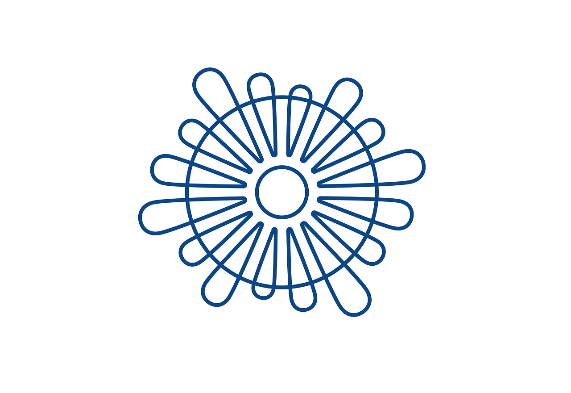 SVEUČILIŠTE U ZADRUPoslijediplomski doktorski studijPREDAJA DOKTORSKOG RADA U POSTUPAK OCJENE(popunjava doktorand)Ispunjeni i potpisani obrazac s prilozima dostavlja se u tiskanom obliku Uredu za poslijediplomske studije na adresu: Sveučilište u Zadru, Ured za poslijediplomske studije, Ruđera Boškovića 5, 23000 ZadarDOKTORANDDOKTORANDDOKTORANDIme  i prezimeMatični broj doktorandaNaziv  studijaAdresa stanovanjaTelefon/mobitelE-poštaMENTOR/KOMENTOR(I)MENTOR/KOMENTOR(I)MENTOR/KOMENTOR(I)Znanstveno-nastavno/znanstveno zvanje, ime i prezimeMatična ustanovaMentorKomentor (1)Komentor (2)NASLOV DOKTORSKOG RADANASLOV DOKTORSKOG RADANASLOV DOKTORSKOG RADAPrilozi:četiri primjerka doktorskog radaživotopispopis radovapotpisana suglasnost mentorapotpisana suglasnost komentora (ako ga doktorand ima)sažetak radaindekspotvrda o uplati troškova postupka ocjene (prilažu doktorandi poslijediplomskog doktorskog studija Humanističke znanosti)Datum:           			Potpis___________________________Prilozi:četiri primjerka doktorskog radaživotopispopis radovapotpisana suglasnost mentorapotpisana suglasnost komentora (ako ga doktorand ima)sažetak radaindekspotvrda o uplati troškova postupka ocjene (prilažu doktorandi poslijediplomskog doktorskog studija Humanističke znanosti)Datum:           			Potpis___________________________Prilozi:četiri primjerka doktorskog radaživotopispopis radovapotpisana suglasnost mentorapotpisana suglasnost komentora (ako ga doktorand ima)sažetak radaindekspotvrda o uplati troškova postupka ocjene (prilažu doktorandi poslijediplomskog doktorskog studija Humanističke znanosti)Datum:           			Potpis___________________________